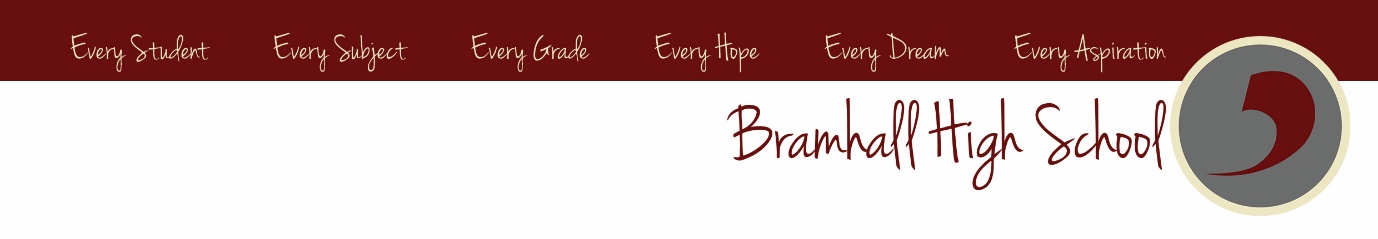 Head of MathematicsPermanent – TLR 1B £9,660      The PostOur Mathematics department have achieved stunning results over recent years based on an unrelenting focus on quality first teaching and an ambition for all students to secure success and make progress.We are now looking for a colleague to lead this department who is passionate about building on the excellent work to-date.Colleagues within the department are ambitious for their students, are experienced professionals and are absolutely committed to ensuring each individual student achieves their best.
The Mathematics DepartmentThe mathematics department at Bramhall is an effective and supportive team within a large comprehensive school. Results are consistently well above national figures and students make outstanding progress. In 2019, mathematics results were in the top 20% for ‘all’ students and this success should be maintained with the 2020 cohort. Progress across the school is excellent with a P8 score of +0.43 and mathematics is amongst the strongest of the ‘basket’ elements within this at P8 +0.48. This achievement is seen across all ability ranges, but we are particularly impressed with our upper ability student performance at P8 +0.7. 83% of students attained a grade 4 or higher at GCSE and 63% attained the ‘good’ pass with a grade 5 or higher in mathematics. The department has an experienced team of seven other full-time teachers and one member of SLT line manages both English and Maths together.  Teaching staff have their own classroom to use to promote learning within the mathematics department.All classrooms are equipped with interactive whiteboards and visualisers.The PersonThe successful candidate will have proven experience in the leadership and delivery of effective learning at KS3 and KS4. S/he will need to be:able to actively support and develop our whole school ethosable to lead initiatives within the department and evaluate impactable to inspire enthusiasm in the subject skilled in developing learners and supporting strong rates of progressionan excellent classroom teacher who expects and achieves high standards of behaviour from young peopleflexible, efficient and highly organisedable to show initiative and work effectively in a team keen to contribute to the wider life of the schoolhungry for success for all learners.You will be required to complete an Enhanced DBS check.